INSTITUTO DE CIENCIAS AGRÍCOLAS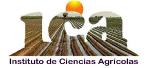 MAESTRÍA EN CIENCIAS EN SISTEMAS DE PRODUCCIÓN ANIMALRESUMEN CURRICULARFormación Académica:Ingeniero Agrónomo en Producción Agrícola por el Instituto Tecnológico Agropecuario, México.Maestro en Ciencias en Producción Agrícola por la universidad Autónoma de Nuevo León, México.Doctor of Phylosophy Crop Science por Oklahoma State University, Estados Unidos de América.Cuerpo Académico: Producción Animal Sustentable-Nivel ConsolidadoProyectos:Influencia del genotipo y horario de suplementación sobre los hábitos de pastoreo y respuesta fisiológica productiva en bovinos pastoreando bermuda cruza uno durante el verano en el valle de Mexicali. Vigencia 2016-2 a 2018-1. Asociado. Fuente de Financiamiento: Unidad Académica.Uso de herramientas indirectas para la estimación de la cantidad y calidad de forraje en praderas. Vigencia 2016-2 a 2018-1. Responsable Técnico. Fuente de Financiamiento: Unidad Académica.Validación de paquete tecnológico de producción de semilla de pasto bermuda, con productores del módulo de riego no. 20, de Mexicali, B. C. Vigencia 2019-1 a 2020-2. Responsable Técnico. Fuente de Financiamiento: Unidad Académica.Uso del antioxidante ácido ferúlico en la engorda de corderos estresados por calor: efectos sobre crecimiento, canal, fisiología y metabolismo. Vigencia  2019-2 a 2021-1. Asociado. Fuente de Financiamiento: Convocatoria Interna UABC.Vinculación multifacética de la UABC con una comunidad de productores ubicados en una área marginada del valle de Mexicali. Vigencia 2019-2 2021-1. Responsable Técnico. Fuente de Financiamiento: Convocatoria Interna UABC.Producción y evaluación de forrajes bajo condiciones de estrés por calor y sequía. Vigencia 2020-2 a 2021-1. Asociado. Fuente de Financiamiento: PRODEP-SEP.Comportamiento sexual de ovejas post-parto suplementadas con palmiste y estimuladas con el efecto macho. Vigencia 2020-2 a 2021-1. Asociado. Fuente de Financiamiento: PRODEP-SEP.Publicaciones: Santillano-Cázares, J., López-López, Á., Ortiz-Monasterio, I., & Raun, W. R. (2013). Use of optical sensor technology for the fertilization of wheat (Triticum aestivum L.). Terra Latinoamericana, 31(2), 95-103.Santillano‐Cázares, J., Carmona‐Victoria, M., Contreras‐Govea, F. E., Idowu, O. J., & Albrecht, K. A. (2014). Applicability of predictive equations for alfalfa quality to Southwestern United States and Northern Mexico. Crop Science, 54(6), 2880-2886.Grijalva-Contreras, R. L., Robles-Contreras, F., Macías-Duarte, R., Santillano-Cázares, J., & Núñez-Ramírez, F. (2016). Nitrógeno en trigo y su efecto en el rendimiento y en la concentración de nitratos y potasio en el extracto celular de tallo (ECT). Acta universitaria, 26(5), 48-54.Santillano-Cázares, J., Núñez-Ramírez, F., Ruíz-Alvarado, C., Cárdenas-Castañeda, M. E., & Ortiz-Monasterio, I. (2018). Assessment of fertilizer management strategies aiming to increase nitrogen use efficiency of wheat grown under conservation agriculture. Agronomy, 8(12), 304.Santillano-Cázares, J., Ruiz-Alvarado, C., García-López, A. M., Escobosa-García, I., Cárdenas-Salazar, V., Morales-Maza, A., & Núñez-Ramírez, F. (2018). Assessment of Intercropping and Plastic Mulch as Tools to Manage Heat Stress, Productivity and Quality of Jalapeño Pepper. Agronomy, 8(12), 307.Santillano Cázares, J., Roque Díaz, L. G., Núñez Ramírez, F., Grijalva Contreras, R. L., Robles Contreras, F., Macías Duarte, R., ... & Cárdenas Salazar, V. (2019). La fertilidad del suelo afecta el crecimiento, nutrición y rendimiento de algodón cultivado en dos sistemas de riego y diferentes dosis de nitrógeno. Terra Latinoamericana, 37(1), 7-14.Santillano-Cázares, J., Mendoza-Gómez, A., Vázquez-Angulo, J. C., Medina-Espinoza, E., Ail-Catzim, C. E., & Núñez-Ramírez, F. (2019). The Compromise of Intercropping: Biological Pest Control Versus Competition by Crop Species. Southwestern Entomologist, 44(2), 393-402.Tilus, G., Joseph, M., Canul, A. J. C., Santillano-Cazares, J., Ail, C. E., & Casanova-Lugo, F. (2020). THE DATE OF CUT ON THE PRODUCTION, GROWTH RATE AND BOTANICAL COMPOSITION OF GRASS-LEGUME ASSOCIATIONS. Tropical and Subtropical Agroecosystems, 23(3).Núñez-Ramírez, F., Escobosa-García, I., Cárdenas-Salazar, V., Santillano-Cázares, J., Ruelas-Islas, J. D. R., Preciado-Rangel, P., & Díaz-Ramírez, J. (2020). Tensión de humedad del suelo, crecimiento, eficiencia en el uso del agua y rendimiento de maíz cultivado en el noroeste de México. Terra Latinoamericana, 38(4), 805-815.Distinciones: Miembro del SNI, nivel I.Perfil PRODEP Académico:Dr. Jesús Santillano Cázares Formación:Producción Animal Sustentable LGAC:Sistemas de ProducciónNivel SNIIPágina web (Research gate/SCOPUS)Researchgate: SCOPUS: https://www.scopus.com/authid/detail.uri?authorId=56002717100 Correo electrónicojsantillano@uabc.edu.mx 